2017-2018 AUA STUDENT COUNCIL ELECTIONS APPLICATION FOR CANDIDACY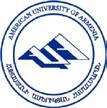 Part A ---- Declaration of CandidacyI hereby declare my candidacy for Student Council membership for the 2017-2018 Academic Year.I declare that I have read and agree to abide by all the regulations of the Student Council Election.Part B ---- Position StatementIn the space below, provide a statement explaining the reasons you are proposing your candidacy. A position is meant to help voters understand the candidates’ ideas or plans for what they hope to accomplish during the academic year. Include your proposed plan of action for your term on Student Council (min. 150 words). Each candidate must write his/her own statement.Part C ---- Conditions of CandidacyA candidate must be a degree seeking student in good academic standing. The candidate must have a cumulative GPA of at least 2.00 (UGrad) and 3.00 (Grad) and be making adequate progress toward completion of degree requirements. This form is not valid without a signature and the date.All information on this form may be verified by the AUA Office of the Registrar.Updated on September 14, 2017First Name:Last Name:AUA ID#:Study Level:UndergraduateGraduateDegree Objective or Program:Year of Study:Are you a degree seeking student?Yes ◻ NoAre you making adequate progress toward completion of degree requirements?Yes ◻ NoWrite your current cumulative GPA:_ _ _ _ _ _ _ _ _ _ _ _ _ _ _ _ _ _ _ _ _ _ _ _ _ _ _ _ _ _ _ _ _ _ _ _ _ _ _ _ _ _ _ _ _ _ _ _ _ _ _ _ _ _ _ _ _ _ _ _ _ _ _ _Print your name in full as it is to appear on the election ballot_ _ _ _ _ _ _ _ _ _ _ _ _ _ _ _ _ _ _ _ _ _ _ _ _ _ _ _ _ _ _ _ _ _ _ _ _ _ _ _ _ _ _ _ _ _ _ _ _ _ _ _ _ _ _ _ _ _ _ _ _ _ _ _Print your name in full as it is to appear on the election ballot_ _ _ _ _ _ _ _ _ _ _ _ _ _ _ _ _ _ _ _ _ _ _ _ _ _ _ _ _ _ _ _ _ _ _ _ _ _ _ _ _ _ _ _ _ _ _ _ _ _ _ _ _ _ _ _ _ _ _ _ _ _ _ _Print your name in full as it is to appear on the election ballot